PROJET de PELERINAGE Parcours entre le PUY en VELAY et CONQUES Transport en minibus.Hébergement en gîte d’étape. Ils peuvent varier en fonction du nombre de « pèlerins ».Repas faits par nos soins.Total :     204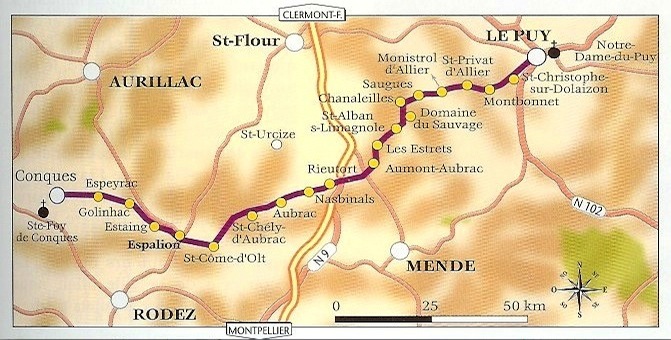 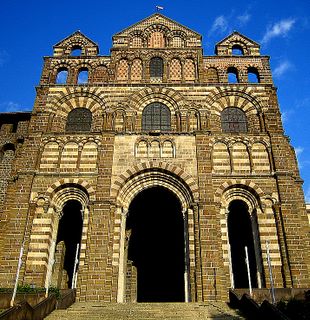 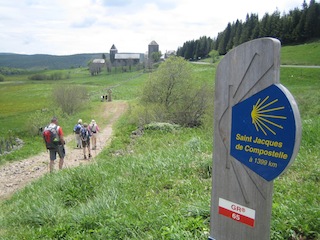 Le Puy en Velay                           Aubrac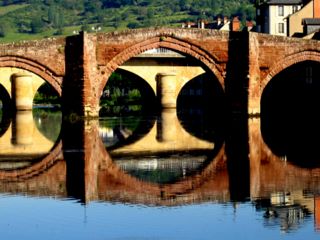 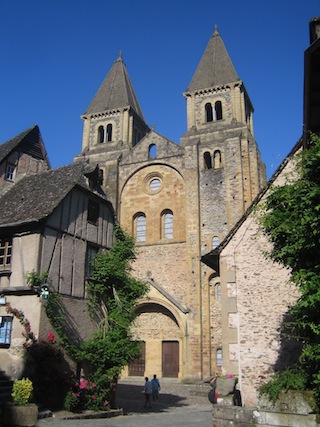 Espalion                                               Conques             De… à…kmsgîtesgîtesLes HerbiersLe Puy en VelayAuberge de Jeunesse9, Rue Jules Vallès43 000 Le Puy en Velay            23Tél : 04-71-05-52-40Auberge de Jeunesse9, Rue Jules Vallès43 000 Le Puy en Velay            23Tél : 04-71-05-52-40Le Puy en VelaySt Privat d’Allier24Gîte d’étape  Privat d’Allier           23Tél : 04.71.57.25.50Gîte d’étape  Privat d’Allier           23Tél : 04.71.57.25.50St Privat d’AllierSaugues20Centre «  »Rue des tourneuves                 2343 170 SauguesTél : 04.71.77.60.97Centre «  »Rue des tourneuves                 2343 170 SauguesTél : 04.71.77.60.97SauguesLe Sauvage20 +3Domaine du Sauvage  (domainedusauvage@orange.fr)43 170 Chanaleilles                  23Tél : 04.71.74.40.30Domaine du Sauvage  (domainedusauvage@orange.fr)43 170 Chanaleilles                  23Tél : 04.71.74.40.30Le SauvageAumont Aubrac27 - 3Salle ParoissialePère Robert48 130 Aumont AubracMail : paroisseaumont@orange.frSalle ParoissialePère Robert48 130 Aumont AubracMail : paroisseaumont@orange.frAumont AubracNasbinals26 -3Gite d’étape communalLa maison Richard       1948 260 NasbinalsTél : 04.66.32.59.47Gîte « le Sorbier »448260 NasbinalsTel : 04.66.32.56.79NasbinalsSt Chély d’Aubrac17 +3Gite d’étape Saint-André Chély d’Aubrac          23Tél : 05.65.44.26.87Gite d’étape Saint-André Chély d’Aubrac          23Tél : 05.65.44.26.87St Chély d’AubracEspalion22 +3Gîte d’étape communal5 Rue St Joseph                           2312 500 EspalionTél : 06.77.58.53.08Gîte d’étape communal5 Rue St Joseph                           2312 500 EspalionTél : 06.77.58.53.08EspalionGolinhac14€8027 - 3Pôle Belle vue12 140 Golinhac                          18 + 5 placesTél : 05.65.44.50.73                     2 gîtesPôle Belle vue12 140 Golinhac                          18 + 5 placesTél : 05.65.44.50.73                     2 gîtesGolinhacConques21Gîte Communal                           2312 320 ConquesTél : 05.65.72.82.98Mail : gite-etape-conques@orange.frGîte Communal                           2312 320 ConquesTél : 05.65.72.82.98Mail : gite-etape-conques@orange.frConquesLes Herbiers